VAHAV Membership Directory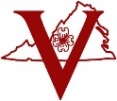 (Ordered 				(Ordered by Member Hospital)						February 28, 2020Fauquier Hospital Auxiliary, Inc.							NorthernAuxiliary President’s Term of Office Expires on 8/31/2020President	Darlene B Kelly, Auxiliary President – Darlene_24949@msn.com			6696 Club House Lane #203		Warrenton, VA  20187		540-303-1290DVS		Deb Clinard, Volunteer Support – debra.clinard@fauquierhealth.org		500 Hospital Drive			Warrenton, VA  20186		540-316-2910DVS		Mary Beth Bradley                    marybethbradley@fauquierhealth.org		500 Hospital Drive			Warrenton, VA  20186		540-316-2902Gift Shop	Diane von Goeliner-Suppa, Gift  & Home Care Shop Manager-fhauxshops@gmail.com		8210 Twin Poplar Lane		Warrenton, VA  20187		540-272-051Inova Fair Oaks Hospital								NorthernAuxiliary President’s Term of Office Expires on 12/31/2020President	John Morrissey,  Auxiliary President – jmorrissey11@gmail.com				6021 Liberty Bell  Court		Burke, VA  22015			703-451-2776DVS		Sandra Morris, Volunteer Services Manager – sandra.morris@inova.org			3600 Joseph Siewick Dr.		Fairfax, VA  22033			703-391-3056Gift Shop	 Bonnie Rapson, Retail Manager (Gift/Thrift Shop) – bonnie.rapson@inova.org		9683 Fairfax Blvd.		  Fairfax, VA  22703                                      703-273-3519Gift Shop	Nancy Schneider, Volunteer Gift Shop Manager – twomeows2@inova.org		13672 Heritage Valley Way		Gainesville, VA  20155		703-391-3799Legislative	Deborah Sammler, Legislative Rep - esammler@cox.net		13407 Virginia Willow  Dr		Fairfax, VA  22033			703-437-6460Past VAHAV	Deborah Sammler, 2015-2016 Past VAHAV President – esammler@cox.net		13407 Virginia Willow Dr.		Fairfax, VA  22033			703-437-6450Thrift Shop	Erma Ryan, Retail Manager  (Gift/Thrift Shop)  erma.ryan@inova.org		5907 Oakland Park Dr			Burke, VA  22015		703-273-3519VAHAV Membership Directory(Ordered 				(Ordered by Member Hospital)						February 28, 2020Inova Fairfax Medical Campus (IFMC)						 NorthernAuxiliary President’s Term of Office Expires 12/31/2020President	Howard McAnany, Auxiliary President – hjmcan@verizon.net		1367 New Bedford Lane		Reston, VA  20194			703-736-0863DVS		Joan Myers-Reif, Director of Volunteer Services – Joan.Myers-Reif@inova.org		IFMC 300 Gallows Rd		Falls Church, VA  22042		703-776-7678Gift Shop	Jodi Shannon, Retail Operations Development – jodi.shannon@inova.org		IFMC 3300 Gallows Rd		Falls Church, VA  22042		703-776-2932Legislative	William (Bill) Foster, Legislative Rep – tfos@verizon.net							8465 Nicole Court			Annandale, VA  22003		703-402-9357Thrift Shop	Annette Dubs, Retail Operations Manager – annette.dubs@inova.org		IFMC 3300 Gallows Rd		Falls Church, VA  22042		703-776-2804Past VAHAV	Maureen Khan, 2001-2003 Past VAHAV President (unknown email)President	10909 Timbermill Court		Oakton, VA  22124			703-505-7079Inova Loudoun HospitalAuxiliary President’s Term of Office Expires 12/31/2021			NorthernPresident	Hazel Saffell, Ladies Board President – hazelannsaffell@gmail.com		39897 Charles Town Pike		Hamilton, VA  20158			703-994-6587Gift Shop	Cheryl Risher, Gift Shop Manager  (unknown email)		44045 Riverside Parkway		Leesburg, VA  20176			703-858-6663Thrift Shop	Hazel Safeil, Thrift Shop Manager – info@ladiesboard.org		305 E. Market St.			Leesburg, VA  20176			703-771-0208VAHAV Membership Directory(Ordered 				(Ordered by Member Hospital)						February 28, 2020Inova Mount Vernon Hospital								NorthernAuxiliary President’s Term of Office Expires 12/31/2021President	Stephen Christensen, Auxiliary President     srcx9by@gmail.com		1300 Crystal Drive  #1007			Arlington, VA  22202 	571-527-8610DVS		Sheila Barnes – Sheila.barnes@inova.org					703-664-7357		2501 Parkers Lane			Alexandria, VA  22306		Gift Shop	Elsie Plues, Gift Shop Manager – elsielsie626@aol.com		4203 Alcott St.			Alexandria, VA  22306		703-360-2230Legislative	Charlotte Rexroad, Legislative Chair – rexroad@cox.net		7919 Spotswood Drive		Alexandria, VA  22306		703-765-1713Thrift Shop	Marisa Souza, Thrift Shop Manager – marisas41@icloud.com		2613 Stirrup Lane			Alexandria, VA  			703-780-2894Past VAHAV	Marion (Barney) Barnwell, 2014-2015 Past VAHAV President – mbarneybarnwell@aol.comPresident	3116 McGeorge Terrace		Alexandria. VA  22309		703-780-0097	Mary Washington Hospital								NorthernAuxiliary President’s Term of Office Expires 12/31/2021President         Carl Lucas , Auxiliary President – innovative.solutions@gmail.com		10200 Doles Dr.		Fredericksburg, VA  22407		540-786-5622DVS		Tricia Wolfrey, Director of Volunteer Services – patricia.wolfrey@mwhc.com		1001 Sam Perry Blvd			Fredericksburg, VA  22401		540-741-1452Gift Shop	Barbara Bush, Gift Shop Manager – barbarabush@mwhc.com		1001 Sam Perry Road			Fredericksburg, VA  22401		540-741-1599Past VAHAV	Rochelle Grey, 22011-2012 Past VAHAV President – rhgrey@yahoo.com		857 Spring Valley Dr.			Fredericksburg, VA  22405		540-373-4496VAHAV Membership Directory(Ordered 				(Ordered by Member Hospital)						February 28, 2020NHUVA: Prince William Med Ctr & Haymarket Med Ctr			NorthernAuxiliary President’s Term of Office Expires 12/31/2020President	Ruth Simione, Auxiliary President – rfsimione@comcast.net		703-794-1033		13068 Pershing Dr			Manassas, VA  20112DVS		Elizabeth Rodemsky, Manager Volunteer Services – erodemsky@noventhealth.org		8700 Sudley Rd			Manassas, VA  20110			703-369-8177Gift Shop	Marlene O’Neal, Auxiliary Gift Shop Manager – ab eckner@novanthealth.org		8700 Sudley Rd			Manassas, VA  20110			703-369-8177Legislative	Ruth Simione, Legislative Chai9r – rfsimione@comcast.net		13068 Pershing Dr			Manassas, VA  20112			703-794-1033Past VAHAV	Carolyn Mosseller, 1992-1994 – Past VAHAV President – (unknown email)President	87 Abbottsford Dr.			Pinehurst, NC  28374			(unknown)Thrift Shop	Paulette O’Connor, Aubergine Thrift Shop Manager – poconnor48@aol.com		9215 Center St.			Manassas, VA  20110			703-361-434Novant UVA Culpeper Medical Center						NorthernAuxiliary President’s Term of Office Expires 12/31/2020President	Joan Proctor, Auxiliary President – jandkproctor@yahoo.com		540-825-4274		9593 James Madison Hwy.			Rapidan, VA  22733		DVS		Kim Stewart, Educational Development – kstewart@culpeperhospital.com		PO Box 592					Culpeper, VA  22701		540-829-4280Gift Shop	Shirley Whittington, Gift Shop Manager – lucki_anza@yahoo.com		15005 Badger Ln				Culpeper, VA  2271		540-812-4636Legislative	Shirley Ann Bayne, Legislative Chair – snbonthego@verizon.net			1024 Ridgemere Lane				Culpeper, VA  22701		703-827-1153Thrift Shop	Monica Stover, Thrift Shop Manager – mstover@culpeperhospital.com	513 Meadowbrook Dr				Culpeper, VA  22701		540-825-7523VAHAV Membership Directory(Ordered 				(Ordered by Member Hospital)						February 28, 2020Sentara Northern Virginia Medical Center					Northern	Auxiliary President’s Term of Office Expires 12/31/2020President	Linda Krimmer, Auxiliary President – lkkrimmer@comcast.net		12142 Pindneedle Ct. 			Woodbridge, VA  22192	703-491-2702DVS		Beverly Brevard, Team Coordinator-Volunteer Services – BjBrevar@sentara.com		2300 Opitz Boulevard			Woodbridge, VA  22191	703-523-1345Gift Shop	Linda Krimmer, Gift Shop Manager – lkkrimmer@comcast.net		12142 Pineneedle Ct			Woodbridge, VA  22192	703-41-2702Shenandoah Memorial Hospital							NorthernAuxiliary President’s Term of Office Expires 12/31/2020President	Charon Baldwin, Auxiliary President – baldwins@shentel.net		540-624-3304 		65 Hunter Lane			Edinburg, VA  28224					DVS		Linda Thompson, Volunteer Coordinator – lthomps8@valleyhealthlink.com				759 S. Main St.			Woodstock, VA  22664		540-459-1367Gift Shop	George Brinkley, Gift Shop Coordinator – georgeb@shentel.net		759 S. Main Street			Woodstock, VA  22664		540-335-2545Stafford Hospital LLC									NorthernAuxiliary President’s Term of Office Expires 10/2020				President	Gene Zeiszler, Auxiliary President- genezieszler1@gmail.com		703-408-7040		1413 Aquia Dr				Stafford, VA  22554DVS		Tammi Ellis, Volunteer Coodinator – tammi.ellis@mwhc.com		540-741-9660		101 Hospital Center Blvd		Stafford, VA  22554Gift Shop	Barbara Anne Bush, Gift Shop Manager – barbara.bush@mwhc.com	540-741-9145		101 Hospital Center Blvd		Stafford, VA  22554VAHAV Membership Directory(Ordered 				(Ordered by Member Hospital)						February 28, 2020Virginia Hospital Center									NorthernAuxiliary President’s Term of Office Expires 12/31/2018President       Ellen Horton,  Auxiliary President – ehorton@virginiahospitalcenter.com	703-534-8990                      2302 Whitcomb Pl., Falls Church, VA                                      Auxiliary Office Manager  Betsy Gadaire      bgadaire@virginiahospitalcenter.com	703-558-6401			1701 N. George Mason Drive, Arlington, VA     22205		Gift Shop	Glad Hatchi, Gift Shop Co-Manager – russandgladhatchl@verizon.net	703-558-6347		(unknown address)								Gift Shop	Conie Fairbanks, Gift Shop Co-Manager – smtuffty7@gmail.com		703-558-6348		1701 N George Mason Dr		Arlington, VA  22205-3698			Warren Memorial Hospital								NorthernAuxiliary President’s Term of Office Expires 12/31/2020President	Ginger Miller, Auxiliary President –     gardenginat@aol.com		540-675-1482		 31 Massies Mountain Rd.	      Washington, VA	22747	DVS		Jennifer Condon		1000 Shenandoah Ave.		Front Royal, VA  22630		540-636-0299Past VAHAV	Cathie Johnson, 2005-2006 Past VAHAV President – april20@centurylink.netPresident	458 Hobbs Nob Road, Front Royal, VA  22630-3851			540-636-2346VAHAV Membership Directory(Ordered 				(Ordered by Member Hospital)						February 28, 2020Winchster Medical Center								NorthernAuxiliary President’s Term of Office Expires 5/18/2021President	Henry Ticknor, Auxiliary President – lindacaley@comcast.net		703-307-6167		635 Pritchards Hill Ct.	Winchester, VA   22602			DVS	            Kelly Miller                           kmillaer20@valleyhealthlink.com	            540-536-8158			PO Box 3340			Winchester,  VA  22604			Gift Shop	Judy Hylton, Gift Shop Manager – hylton306@comcast.net			540-667-7972		PO Box 3340			Winchester, VA  22604			Legislative	Kristen J Goff, Legislative Chair – KristenJGoff@gmail.com		540-247-5058		1617 Merrimans Lane		Winchester, VA  22602			Thrift Shop	Leslie Tucker, Thrift Shop Manager – ltucker2@valleyhealth.com		540-536-0000		381 Millwood Ave.		Winchester, VA  22601			